STUDI KASUSASUHAN KEBIDANAN PERSALINAN PADA Ny ADI PMB LILIK AGUSTINA, AMd. Keb LAPORAN TUGAS AKHIR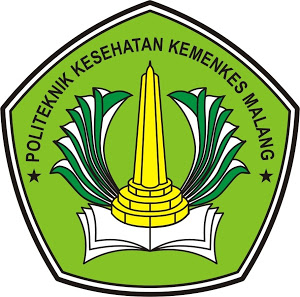 DISUSUN OLEH	:MEGA YULIA CITRANIM. 1502100055KEMENTERIAN KESEHATAN REPUBLIK INDONESIAPOLITEKNIK KESEHATAN KEMENKES MALANGJURUSAN KEBIDANANPROGRAM STUDI DIPLOMA III KEBIDANAN MALANG2018STUDI KASUSASUHAN KEBIDANAN PERSALINAN PADA Ny ADI PMB LILIK AGUSTINA, AMd. KebKECAMATAN LAWANG KABUPATEN MALANGLAPORAN TUGAS AKHIRDiajukan sebagai salah satu syarat menyelesaikan pendidikan Ahli Madya Kebidanan pada Program Studi DIII Kebidanan Malang Politeknik Kesehatan Kemenkes MalangDISUSUN OLEHMEGA YULIA CITRANIM. 1502100055KEMENTERIAN KESEHATAN REPUBLIK INDONESIAPOLITEKNIK KESEHATAN KEMENKES MALANGJURUSAN KEBIDANANPROGRAM STUDI DIPLOMA III KEBIDANAN MALANGTAHUN 2018